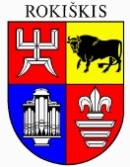 ROKIŠKIO RAJONO SAVIVALDYBĖS TARYBA SPRENDIMASDĖL ROKIŠKIO RAJONO SAVIVALDYBĖS TARYBOS 2019 M. GEGUŽĖS 31 D. SPRENDIMO NR. TS-124 „DĖL ROKIŠKIO RAJONO SAVIVALDYBĖS TARYBOS VEIKLOS REGLAMENTO REDAKCINĖS KOMISIJOS SUDARYMO IR KOMISIJOS NUOSTATŲ PATVIRTINIMO“ DALINIO PAKEITIMO2021 m.  rugsėjo 24 d. Nr. TS-Rokiškis	Vadovaudamasi Lietuvos Respublikos vietos savivaldos įstatymo 15 straipsnio 5 dalimi, 18 straipsnio 1 dalimi, atsižvelgdama į Rokiškio rajono savivaldybės administracijos direktoriaus 2021 m. rugsėjo 13 d. įsakymą Nr. AV-938  „Dėl Rokiškio rajono savivaldybės administracijos direktoriaus 2019 m. gegužės 16 d. įsakymo Nr. AV-478 „Dėl kandidatų į Rokiškio rajono savivaldybės tarybos veiklos reglamento redakcinę komisiją“ dalinio pakeitimo, Rokiškio rajono savivaldybės taryba  n u s p r e n d ž i a:	Iš dalies pakeisti Rokiškio rajono savivaldybės tarybos 2019 m. gegužės 31 d. sprendimo TS-124 „Dėl Rokiškio rajono savivaldybės tarybos veiklos reglamento redakcinės komisijos sudarymo ir komisijos nuostatų patvirtinimo“ 1 punktą ir:	vietoje žodžių „Genovaitė Gavėnienė“ įrašyti žodžius „Asta Zakarevičienė“; 	vietoje žodžių „Juridinio ir personalo skyriaus vedėja“ įrašyti žodžius „Teisės ir personalo skyriaus vedėja.“	Sprendimas per vieną mėnesį gali būti skundžiamas Lietuvos administracinių ginčų komisijos Panevėžio apygardos skyriui adresu: Respublikos g. 62, Panevėžys,  Lietuvos Respublikos ikiteisminio administracinių ginčų nagrinėjimo tvarkos įstatymo nustatyta tvarka.Savivaldybės meras				       				Ramūnas GodeliauskasRegina StrumskienėRokiškio rajono savivaldybės tarybaiROKIŠKIO RAJONO SAVIVALDYBĖS TARYBOS SPRENDIMO „DĖL ROKIŠKIO RAJONO SAVIVALDYBĖS TARYBOS 2019 M. GEGUŽĖS 31 D. SPRENDIMO NR. TS-124 „DĖL ROKIŠKIO RAJONO SAVIVALDYBĖS TARYBOS VEIKLOS REGLAMENTO REDAKCINĖS KOMISIJOS SUDARYMO IR KOMISIJOS NUOSTATŲ PATVIRTINIMO“ DALINIO PAKEITIMO“ AIŠKINAMASIS RAŠTAS2021-09-13	Sprendimo projekto tikslai ir uždaviniai:: Lietuvos Respublikos Vietos savivaldos įstatymas ir Rokiškio rajono savivaldybės tarybos veikos reglamentas numato savivaldybės tarybos komisijų sudarymo tvarką. Atsižvelgiant į teisės aktų reikalavimus, būtina pakeisti nesančius komisijos narius bei patikslinti esamų komisijos narių pareigas. Sprendimu įgyvendinami įstatymo ir Rokiškio rajono savivaldybės tarybos veiklos reglamento reikalavimai.	Teisinio reguliavimo nuostatos: Lietuvos Respublikos vietos savivaldos įstatymas, Rokiškio rajono savivaldybės tarybos veiklos reglamentas, patvirtintas Rokiškio rajono savivaldybės tarybos tarybos 2019-03-29 sprendimu Nr. TS-43.	Spendimo projekto esmė: Savivaldybės taryba savo įgaliojimų laikui gali sudaryti nuolatines (tos kadencijos laikotarpiui) komisijas. Savivaldybės tarybos veiklos reglamento redakcinė komisija sudaroma išvadoms ir pasiūlymams, susijusiems su reglamento priėmimu, pakeitimu, teikti.  Kadangi nuo 2021 m. gegužės 8 d. Bendrojo skyriaus vedėja Genovaitė Gavėnienė Rokiškio rajono savivaldybės administracijoje nebedirba, vietoje Genovaitės Gavėnienės į komisiją įrašoma Asta Zakarevičienė – Bendrojo skyriaus vedėja. Nuo 2021 m. sausio 1 d. Juridinio ir personalo skyriaus pavadinimas pakeistas į Teisės ir personalo skyrių, todėl tikslinamos komisijos narės Reginos Strumskienės pareigos ir vietoje žodžių ,,Juridinio ir personalo skyriaus vedėja“ įrašoma ,,Teisės ir personalo skyriaus vedėja“.	Laukiami rezultatai. Komisija bus pilnos sudėties, bus tiksliai įvardintos komisijos narių pareigos.	Finansavimo šaltiniai ir lėšų poreikis. Sprendimui įgyvendinti papildomų lėšų nereikės. 	Suderinamumas su Lietuvos Respublikos galiojančiais teisės norminiais aktais.  	Sprendimas atitinka Lietuvos Respublikos vietos savivaldos nuostatas, neprieštarauja galiojantiems Lietuvos Respublikos teisės aktams.	Antikorupcinis vertinimas. Teisės akte nenumatoma reguliuoti visuomeninių santykių, susijusių su LR korupcijos prevencijos įstatymo 8 str. 1 d. numatytais veiksniais, todėl teisės aktas nevertintinas antikorupciniu požiūriu. Teisės  ir personalo skyriaus vedėja			                    Regina Strumskienė